KontrollørKontrollørKontrollørKontrollørKontrollørKontrollørOrdre nr. Ordre nr. Ordre nr. Kontroll typeKontroll typeKontroll typeKontroll typeKontroll typeKontroll nr.Kontroll nr.Kontroll nr.DatoDatoDatoDatoID merkeKunde (eier/oppdragsgiver)Kunde (eier/oppdragsgiver)Kunde (eier/oppdragsgiver)Kunde (eier/oppdragsgiver)Kunde (eier/oppdragsgiver)Kunde (eier/oppdragsgiver)Kunde (eier/oppdragsgiver)Kunde (eier/oppdragsgiver)Kunde (eier/oppdragsgiver)Kunde (eier/oppdragsgiver)Kunde (eier/oppdragsgiver)Kunde (eier/oppdragsgiver)Kunde (eier/oppdragsgiver)MaskinMaskinMaskinMaskinMaskinMaskinMaskinMaskinMaskinNavn:Navn:Navn:Fabrikat:Fabrikat:Kontakt:Kontakt:Kontakt:Modell:Modell:Kontroll sted:Kontroll sted:Kontroll sted:Serienr.:Serienr.:Rekvisisjon:Rekvisisjon:Rekvisisjon:Årsmodell:Årsmodell:Timeteller:Timeteller:Timeteller:ProdusentProdusentProdusentProdusentProdusentProdusentModellModellModellModellReg.nr.Reg.nr.Reg.nr.Reg.nr.Reg.nr.Km standKm standKm standNotatNotatNotatBil:Nr.i sjekklisteNr.i sjekklisteTypeA-B-CTypeA-B-CTypeA-B-CBeskrivelse av feil/mangelBeskrivelse av feil/mangelBeskrivelse av feil/mangelBeskrivelse av feil/mangelBeskrivelse av feil/mangelBeskrivelse av feil/mangelBeskrivelse av feil/mangelBeskrivelse av feil/mangelBeskrivelse av feil/mangelBeskrivelse av feil/mangelBeskrivelse av feil/mangelBeskrivelse av feil/mangelBeskrivelse av feil/mangelBeskrivelse av feil/mangelBeskrivelse av feil/mangelBeskrivelse av feil/mangelBeskrivelse av feil/mangelATTEST:ATTEST:ATTEST:ATTEST:Utstyret er kontrollert iht. Forskrift om administrative ordninger §8-7Utstyret er kontrollert iht. Forskrift om administrative ordninger §8-7Utstyret er kontrollert iht. Forskrift om administrative ordninger §8-7Utstyret er kontrollert iht. Forskrift om administrative ordninger §8-7Utstyret er kontrollert iht. Forskrift om administrative ordninger §8-7Utstyret er kontrollert iht. Forskrift om administrative ordninger §8-7Utstyret er kontrollert iht. Forskrift om administrative ordninger §8-7Utstyret er kontrollert iht. Forskrift om administrative ordninger §8-7Utstyret er kontrollert iht. Forskrift om administrative ordninger §8-7Utstyret er kontrollert iht. Forskrift om administrative ordninger §8-7Utstyret er kontrollert iht. Forskrift om administrative ordninger §8-7Utstyret er kontrollert iht. Forskrift om administrative ordninger §8-7Utstyret er kontrollert iht. Forskrift om administrative ordninger §8-7Utstyret er kontrollert iht. Forskrift om administrative ordninger §8-7Utstyret er kontrollert iht. Forskrift om administrative ordninger §8-7Utstyret er kontrollert iht. Forskrift om administrative ordninger §8-7Utstyret er kontrollert iht. Forskrift om administrative ordninger §8-7Utstyret er kontrollert iht. Forskrift om administrative ordninger §8-7 Brukstillatelse: Utstyret er funnet forsvarlig å bruke frem til angitt neste kontroll under forutsetning av at det brukes og vedlikeholdes iht. produsentens anvisninger.
Se Forskrift om utførelse av arbeid §10-6 Brukstillatelse: Utstyret er funnet forsvarlig å bruke frem til angitt neste kontroll under forutsetning av at det brukes og vedlikeholdes iht. produsentens anvisninger.
Se Forskrift om utførelse av arbeid §10-6 Brukstillatelse: Utstyret er funnet forsvarlig å bruke frem til angitt neste kontroll under forutsetning av at det brukes og vedlikeholdes iht. produsentens anvisninger.
Se Forskrift om utførelse av arbeid §10-6 Brukstillatelse: Utstyret er funnet forsvarlig å bruke frem til angitt neste kontroll under forutsetning av at det brukes og vedlikeholdes iht. produsentens anvisninger.
Se Forskrift om utførelse av arbeid §10-6 Brukstillatelse: Utstyret er funnet forsvarlig å bruke frem til angitt neste kontroll under forutsetning av at det brukes og vedlikeholdes iht. produsentens anvisninger.
Se Forskrift om utførelse av arbeid §10-6 Brukstillatelse: Utstyret er funnet forsvarlig å bruke frem til angitt neste kontroll under forutsetning av at det brukes og vedlikeholdes iht. produsentens anvisninger.
Se Forskrift om utførelse av arbeid §10-6 Brukstillatelse: Utstyret er funnet forsvarlig å bruke frem til angitt neste kontroll under forutsetning av at det brukes og vedlikeholdes iht. produsentens anvisninger.
Se Forskrift om utførelse av arbeid §10-6 Brukstillatelse: Utstyret er funnet forsvarlig å bruke frem til angitt neste kontroll under forutsetning av at det brukes og vedlikeholdes iht. produsentens anvisninger.
Se Forskrift om utførelse av arbeid §10-6 Brukstillatelse: Utstyret er funnet forsvarlig å bruke frem til angitt neste kontroll under forutsetning av at det brukes og vedlikeholdes iht. produsentens anvisninger.
Se Forskrift om utførelse av arbeid §10-6 Brukstillatelse: Utstyret er funnet forsvarlig å bruke frem til angitt neste kontroll under forutsetning av at det brukes og vedlikeholdes iht. produsentens anvisninger.
Se Forskrift om utførelse av arbeid §10-6 Brukstillatelse: Utstyret er funnet forsvarlig å bruke frem til angitt neste kontroll under forutsetning av at det brukes og vedlikeholdes iht. produsentens anvisninger.
Se Forskrift om utførelse av arbeid §10-6 Brukstillatelse: Utstyret er funnet forsvarlig å bruke frem til angitt neste kontroll under forutsetning av at det brukes og vedlikeholdes iht. produsentens anvisninger.
Se Forskrift om utførelse av arbeid §10-6 Anbefalt bruksforbud: Utstyret har sikkerhetsmessige mangler og skal iht. Forskrift om utførelse av arbeid §12-5 tas ut av bruk til det er reparert og fremstilt til ny kontroll. Anbefalt bruksforbud: Utstyret har sikkerhetsmessige mangler og skal iht. Forskrift om utførelse av arbeid §12-5 tas ut av bruk til det er reparert og fremstilt til ny kontroll. Anbefalt bruksforbud: Utstyret har sikkerhetsmessige mangler og skal iht. Forskrift om utførelse av arbeid §12-5 tas ut av bruk til det er reparert og fremstilt til ny kontroll. Anbefalt bruksforbud: Utstyret har sikkerhetsmessige mangler og skal iht. Forskrift om utførelse av arbeid §12-5 tas ut av bruk til det er reparert og fremstilt til ny kontroll. Anbefalt bruksforbud: Utstyret har sikkerhetsmessige mangler og skal iht. Forskrift om utførelse av arbeid §12-5 tas ut av bruk til det er reparert og fremstilt til ny kontroll. Anbefalt bruksforbud: Utstyret har sikkerhetsmessige mangler og skal iht. Forskrift om utførelse av arbeid §12-5 tas ut av bruk til det er reparert og fremstilt til ny kontroll. Anbefalt bruksforbud: Utstyret har sikkerhetsmessige mangler og skal iht. Forskrift om utførelse av arbeid §12-5 tas ut av bruk til det er reparert og fremstilt til ny kontroll. Anbefalt bruksforbud: Utstyret har sikkerhetsmessige mangler og skal iht. Forskrift om utførelse av arbeid §12-5 tas ut av bruk til det er reparert og fremstilt til ny kontroll. Anbefalt bruksforbud: Utstyret har sikkerhetsmessige mangler og skal iht. Forskrift om utførelse av arbeid §12-5 tas ut av bruk til det er reparert og fremstilt til ny kontroll. Anbefalt bruksforbud: Utstyret har sikkerhetsmessige mangler og skal iht. Forskrift om utførelse av arbeid §12-5 tas ut av bruk til det er reparert og fremstilt til ny kontroll.Kontrollør: (Underskrift)Kontrollør: (Underskrift)Kontrollør: (Underskrift)Kontrollør: (Underskrift)Kontrollør: (Underskrift)Kontrollør: (Underskrift)Kontrollør: (Underskrift)Kontrollør: (Underskrift)Kontrollør: (Underskrift)Eier/Bruker: Mottatt og gjennomgått (Dato og underskrift):Eier/Bruker: Mottatt og gjennomgått (Dato og underskrift):Eier/Bruker: Mottatt og gjennomgått (Dato og underskrift):Eier/Bruker: Mottatt og gjennomgått (Dato og underskrift):Eier/Bruker: Mottatt og gjennomgått (Dato og underskrift):Eier/Bruker: Mottatt og gjennomgått (Dato og underskrift):Eier/Bruker: Mottatt og gjennomgått (Dato og underskrift):Eier/Bruker: Mottatt og gjennomgått (Dato og underskrift):Eier/Bruker: Mottatt og gjennomgått (Dato og underskrift):Eier/Bruker: Mottatt og gjennomgått (Dato og underskrift):Eier/Bruker: Mottatt og gjennomgått (Dato og underskrift):Neste kontroll:Neste kontroll: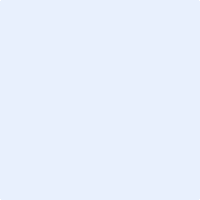 ETTERKONTROLLETTERKONTROLLETTERKONTROLLETTERKONTROLLETTERKONTROLLETTERKONTROLLETTERKONTROLLETTERKONTROLLKontrollørKontrollørKontrollørKontrollørKontrollørKontrollørKontrollørKontrollør signaturKontrollør signaturKontrollør signaturKontrollør signaturKontrollør signaturKontrollør signaturKontrollør signatur Brukstillatelse: Sikkerhetsmangler fra tidligere kontroll er kontrollert og funnet i orden. 
Se «Brukstillatelse» ovenfor. Brukstillatelse: Sikkerhetsmangler fra tidligere kontroll er kontrollert og funnet i orden. 
Se «Brukstillatelse» ovenfor. Brukstillatelse: Sikkerhetsmangler fra tidligere kontroll er kontrollert og funnet i orden. 
Se «Brukstillatelse» ovenfor. Brukstillatelse: Sikkerhetsmangler fra tidligere kontroll er kontrollert og funnet i orden. 
Se «Brukstillatelse» ovenfor. Brukstillatelse: Sikkerhetsmangler fra tidligere kontroll er kontrollert og funnet i orden. 
Se «Brukstillatelse» ovenfor. Brukstillatelse: Sikkerhetsmangler fra tidligere kontroll er kontrollert og funnet i orden. 
Se «Brukstillatelse» ovenfor. Brukstillatelse: Sikkerhetsmangler fra tidligere kontroll er kontrollert og funnet i orden. 
Se «Brukstillatelse» ovenfor. Brukstillatelse: Sikkerhetsmangler fra tidligere kontroll er kontrollert og funnet i orden. 
Se «Brukstillatelse» ovenfor. Brukstillatelse: Sikkerhetsmangler fra tidligere kontroll er kontrollert og funnet i orden. 
Se «Brukstillatelse» ovenfor. Brukstillatelse: Sikkerhetsmangler fra tidligere kontroll er kontrollert og funnet i orden. 
Se «Brukstillatelse» ovenfor. Brukstillatelse: Sikkerhetsmangler fra tidligere kontroll er kontrollert og funnet i orden. 
Se «Brukstillatelse» ovenfor. Brukstillatelse: Sikkerhetsmangler fra tidligere kontroll er kontrollert og funnet i orden. 
Se «Brukstillatelse» ovenfor. Brukstillatelse: Sikkerhetsmangler fra tidligere kontroll er kontrollert og funnet i orden. 
Se «Brukstillatelse» ovenfor. Brukstillatelse: Sikkerhetsmangler fra tidligere kontroll er kontrollert og funnet i orden. 
Se «Brukstillatelse» ovenfor. Brukstillatelse: Sikkerhetsmangler fra tidligere kontroll er kontrollert og funnet i orden. 
Se «Brukstillatelse» ovenfor. Brukstillatelse: Sikkerhetsmangler fra tidligere kontroll er kontrollert og funnet i orden. 
Se «Brukstillatelse» ovenfor.Dato:Dato:PRØVEBELASTNINGPRØVEBELASTNINGPRØVEBELASTNINGStøtteben uteStøtteben uteStøtteben uteStøtteben uteStøtteben uteStøtteben uteStøtteben uteStøtteben uteStøtteben uteStøtteben uteStøtteben uteStøtteben inneStøtteben inneStøtteben inneStøtteben inneStøtteben inneStøtteben inneStøtteben inneStøtteben inneStøtteben inneStøtteben inneStøtteben inneRadiusRadiusRadiusSvingsekt.Svingsekt.PrøvelastPrøvelastPrøvelastTillattTillattTillattRadiusRadiusRadiusSvingsekt.Svingsekt.Svingsekt.PrøvelastPrøvelastPrøvelastTillattTillattMax. radius grunnutførelseMax. radius grunnutførelseMax. radius grunnutførelsemmOttmOOtttMax. radius m/manuellMax. radius m/manuellMax. radius m/manuellmmOttmOOtttMax. radius med jibsyst.Max. radius med jibsyst.Max. radius med jibsyst.mmOttmOOtttMaks. last pr. partMaks. last pr. partMaks. last pr. parttttttTRYKKONTROLL (foretas ved behov)TRYKKONTROLL (foretas ved behov)TRYKKONTROLL (foretas ved behov)TRYKKONTROLL (foretas ved behov)TRYKKONTROLL (foretas ved behov)TRYKKONTROLL (foretas ved behov)TRYKKONTROLL (foretas ved behov)TRYKKONTROLL (foretas ved behov)TRYKKONTROLL (foretas ved behov)TRYKKONTROLL (foretas ved behov)TRYKKONTROLL (foretas ved behov)TRYKKONTROLL (foretas ved behov)TRYKKONTROLL (foretas ved behov)TRYKKONTROLL (foretas ved behov)TRYKKONTROLL (foretas ved behov)TRYKKONTROLL (foretas ved behov)TRYKKONTROLL (foretas ved behov)TRYKKONTROLL (foretas ved behov)TRYKKONTROLL (foretas ved behov)TRYKKONTROLL (foretas ved behov)TRYKKONTROLL (foretas ved behov)TRYKKONTROLL (foretas ved behov)TRYKKONTROLL (foretas ved behov)TRYKKONTROLL (foretas ved behov)TRYKKONTROLL (foretas ved behov)OppgittAvlestAvlestAvlestOppgittOppgittOppgittAvlestAvlestAvlestOppgittOppgittOppgittAvlestAvlestAvlestSystem 1System 2Hovedarm oppSving høyreSving høyreSving høyreSving høyreHovedarm nedSving venstreSving venstreSving venstreSving venstreJib oppJib oppJib oppJib oppVippearm 1 oppTeleskop utTeleskop utTeleskop utTeleskop utJib nedJib nedJib nedJib nedVippearm 1 nedTeleskop innTeleskop innTeleskop innTeleskop innJib innJib innJib innJib innVippearm 2 oppVinsj utVinsj utVinsj utVinsj utRotatorRotatorRotatorRotatorVippearm 2 nedVinsj innVinsj innVinsj innVinsj innGriper / GrabbGriper / GrabbGriper / GrabbGriper / GrabbTypeA = I ordenB = MangelB = MangelC = Sikkerhetsmangelxxx = Ikke aktueltxxx = Ikke aktueltTypeA = I ordenB = MangelB = MangelC = Sikkerhetsmangelxxx = Ikke aktueltxxx = Ikke aktueltBilder